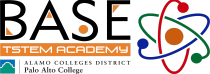 Certification (s) to be earned by high school graduation: OSHA 10 or 30 Degree (s) to be earned by high school graduation: Associates of Science, Level 1 CertificateYear / Grade LevelHigh School Course Post-Secondary CourseHigh School Course Post-Secondary CourseHigh School Course Post-Secondary CourseHigh School Course Post-Secondary CourseYear / Grade LevelPEIMS Course/Code # High Texas Common Course High School Course Name School Numbering System NumberCredits College Course Name College Credit HoursYear 1 / Grade 9 03220100/1010 Pre-Ap English 1 1Year 1 / Grade 9 03100500/ 03100700 2111/2235Algebra/PAP Geometry 1Year 1 / Grade 9 03010200/ 3212 Pre-AP Bio 1Year 1 / Grade 9 03320100/ A3360100 4011/4413World Geo/ AP Human Geo 1Year 1 / Grade 9 03440100/8012 Spanish I 1Year 1 / Grade 9 PES00052/5311 PeFound 1Year 1 / Grade 9 03221100/1213 Research Writing/ .5N1290050/9000 COLL Transition .5 EDUC 1300 Learning Frameworks 3Year 1 / Grade 9 13036200/3506 Principles Applied Engineering 1Total Year 1 High School Credits 8 Total Year 1 College Credit Hours Total Year 1 High School Credits 8 Total Year 1 College Credit Hours Total Year 1 High School Credits 8 Total Year 1 College Credit Hours Total Year 1 High School Credits 8 Total Year 1 College Credit Hours 3Year 2/ Grade 10 03220200/1020 Pre-AP English 2 1Year 2/ Grade 10 Year 2/ Grade 10 03100700/03100600 2235/2122 3040000/ 3213 Pre-AP Geom/Alg 2 1 Pre-AP Chem 1Year 2/ Grade 10 03340400/A33701004231/4 233 World History/AP W History 1Year 2/ Grade 10 03440200/ 8021 Spanish II 1Year 2/ Grade 10 13036200 Manufacturing and Engineering 1Technology Year 2/ Grade 10 03250100/6211 DC Theatre 1 DRAM 1310 DRAM 2361Introduction to Theatre Theatre History6Year 2/ Grade 10 03370100/03350100 4408/4409DC Soc/DC Psych 1 PSYCH 2301/ SPCH 1315Intro to Psychology/Speech 6Total Year 2 High School Credits 8 Total Year 2 College Credit Hours Total Year 2 High School Credits 8 Total Year 2 College Credit Hours Total Year 2 High School Credits 8 Total Year 2 College Credit Hours Total Year 2 High School Credits 8 Total Year 2 College Credit Hours 12Year 3/Grade 11 03220300/ 1032 DC ENG 3 1 ENGL 1301/1302 Composition 1 and 2 6Year 3/Grade 11 2122/2342/2321/2123Pre-AP Alg2/Pre-Cal/ INSTU MATH 1 MATH 1414/2412 Coll Algebra/PreCalculus 8Year 3/Grade 11 03050000/3311 Physics 1Year 3/Grade 11 03340100/4124 DC US History 1 HIST 1301/1302 US History 6Year 3/Grade 11 130365000/3521 Engineering Design and 1Presentation Year 3/Grade 11 03310300/4346 Economics .5Year 3/Grade 11 Elective .5 ENGR 1201 Introductory Engineering 2Year 3/Grade 11 Elective 1Elective 1Total Year 3 High School Credits 8 Total Year 3 College Credit Hours Total Year 3 High School Credits 8 Total Year 3 College Credit Hours Total Year 3 High School Credits 8 Total Year 3 College Credit Hours Total Year 3 High School Credits 8 Total Year 3 College Credit Hours 22Year 4/Grade 12 03220300/ 1032 DC English 1 ENGL 2322/2323 British Literature 6Year 4/Grade 12 03102500/2321 Institutional Math 1 Math 2413/ 2414 Calculus 1/Calculus II 613037210 DC Physics 1 PHYS 2425/2426 University Physics 1, 2 6Year 4/Grade 12 4345 DC US Govt/DC SS ADV E 1 GOVT 2305/2306 Federal/Texas Govt 6Year 4/Grade 12 13037400 Practicum in STEM 2Year 4/Grade 12 Elective 1Year 4/Grade 12 Elective 1Total Year 4 High School Credits 8 Total Year 4 College Credit Hours Total Year 4 High School Credits 8 Total Year 4 College Credit Hours Total Year 4 High School Credits 8 Total Year 4 College Credit Hours Total Year 4 High School Credits 8 Total Year 4 College Credit Hours 24Total High School Credits 32 Total College Credit Hours Total High School Credits 32 Total College Credit Hours Total High School Credits 32 Total College Credit Hours Total High School Credits 32 Total College Credit Hours 61